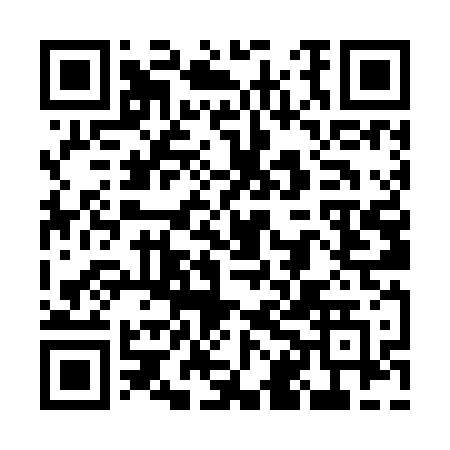 Prayer times for Sugarbush Village, Vermont, USAMon 1 Jul 2024 - Wed 31 Jul 2024High Latitude Method: Angle Based RulePrayer Calculation Method: Islamic Society of North AmericaAsar Calculation Method: ShafiPrayer times provided by https://www.salahtimes.comDateDayFajrSunriseDhuhrAsrMaghribIsha1Mon3:215:1212:565:038:3910:302Tue3:225:1312:565:038:3810:293Wed3:235:1412:565:038:3810:294Thu3:245:1412:565:038:3810:285Fri3:255:1512:565:038:3810:276Sat3:265:1612:565:038:3710:277Sun3:275:1612:575:038:3710:268Mon3:285:1712:575:038:3610:259Tue3:295:1812:575:038:3610:2410Wed3:305:1912:575:038:3510:2311Thu3:325:1912:575:038:3510:2212Fri3:335:2012:575:038:3410:2113Sat3:345:2112:575:038:3310:2014Sun3:365:2212:585:038:3310:1915Mon3:375:2312:585:028:3210:1816Tue3:385:2412:585:028:3110:1617Wed3:405:2512:585:028:3110:1518Thu3:415:2612:585:028:3010:1419Fri3:435:2712:585:028:2910:1220Sat3:445:2712:585:018:2810:1121Sun3:465:2812:585:018:2710:1022Mon3:475:2912:585:018:2610:0823Tue3:495:3012:585:018:2510:0724Wed3:505:3112:585:008:2410:0525Thu3:525:3312:585:008:2310:0426Fri3:535:3412:585:008:2210:0227Sat3:555:3512:584:598:2110:0028Sun3:575:3612:584:598:209:5929Mon3:585:3712:584:598:199:5730Tue4:005:3812:584:588:189:5531Wed4:015:3912:584:588:169:54